11 а класс Домашнее заданиепо развитию речевого слуха и формированию произносительной стороны речи08.11.- 12.11.2021 г.Различай в произношении звуки Т-Д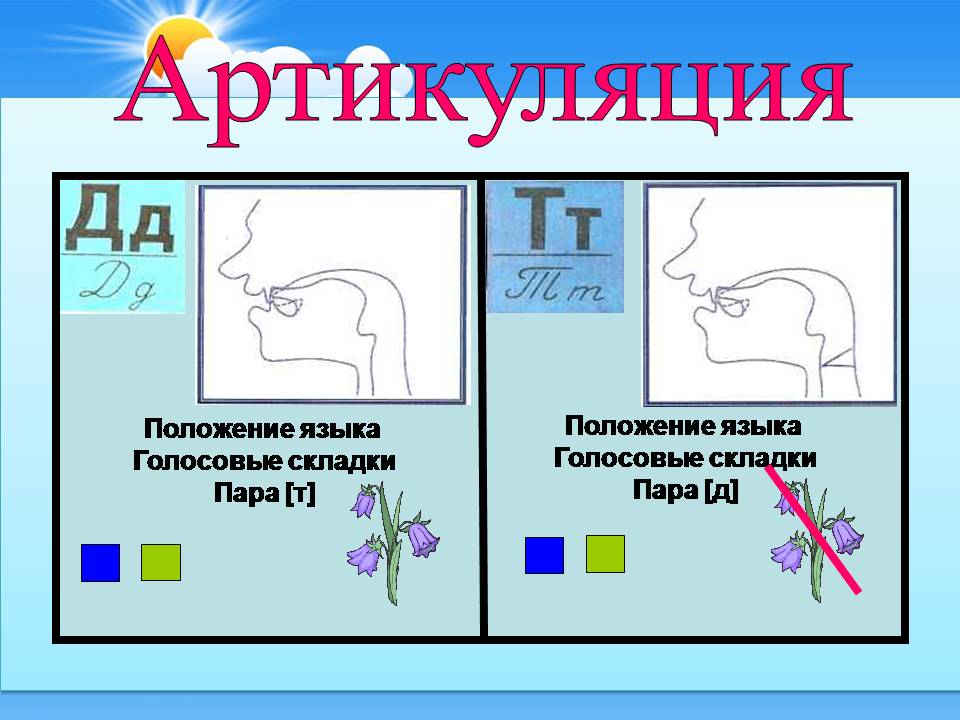 Тема: Г. Скребицкий «Сиротка».Текст. Принесли нам ребята птенца сороки. Летать он ещё не мог, только прыгал. Кормили мы его творогом, кашей, мочёным хлебом.Скоро у сорочонка отрос длинный хвост и крылья обросли жёсткими чёрными перьями. Он быстро научился летать и переселился на житьё из комнаты на балкон.Только вот какая с ним была беда: никак наш сорочонок не мог выучиться самостоятельно есть. Совсем уж взрослая птица, а еду просит, как маленький птенчик. За это прозвали его Сироткой.  Учили-учили мы Сиротку — ничего не вышло, так и приходилось ему в рот корм запихивать.  	Сиротка всюду летал и со всеми был знаком: с толстым котом Иванычем, с охотничьей собакой Джеком, с утками, курами; даже со старым драчливым петухом Петровичем птенец был в приятельских отношениях. Вот однажды некому было с сорочонком возиться. Целый день все были заняты. Уж птенец приставал-приставал ко всем — никто его не кормит!Я в этот день с утра рыбу на речке ловил, вернулся домой только к вечеру и выбросил на дворе оставшихся от ловли червей. Пусть куры поклюют.Петрович сразу приметил добычу, подбежал и начал сзывать кур. А они, как назло, куда-то разбрелись. 	Уж петух прямо из сил выбивается! Зовёт, зовёт, потом схватит червяка в клюв, потрясёт им, бросит и опять зовёт — ни за что первый съесть не хочет. Даже охрип, а куры всё не идут.Вдруг, откуда ни возьмись, Сиротка. Подлетел к Петровичу, растопырил крылья и рот раскрыл: покорми, мол, меня.Петух сразу приободрился, схватил в клюв огромного червяка, поднял, трясёт им перед самым носом сороки. Птенец смотрел, смотрел, потом цоп червяка — и съел! А петух уж ему второго подаёт. Гляжу я из окна и удивляюсь, как петух птенца из клюва кормит: то ему даст, то сам съест, то опять ему предложит. И уж не знаю, как он  растолковал Сиротке, в чём дело, только птенец подскочил, повернул головку набок и съел прямо с земли. С тех пор Сиротку кормить из рук больше не приходилось. В один раз его Петрович выучил с едой управляться.Вопросы:Кого принесли ребята?Куда перенесли сорочонка, когда он научился летать?Какая с ним беда была?Почему никто не смог возиться с Сироткой? Чем был занят главный герой?Кто научил сороку есть самстоятельно? Д/з: составить пересказСкажи с ударением: сорока, удивляюсь, птенчик, приободрился, повернул.Скажи с вопросительной, восклицательной, повествовательной интонацией:Гляжу я из окна и удивляюсь, как петух птенца из клюва кормит.Подготовила: учитель индивидуальной работы: Шарова Н.В.